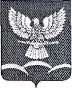 РЕШЕНИЕСОВЕТА НОВОТИТАРОВСКОГО СЕЛЬСКОГО ПОСЕЛЕНИЯ ДИНСКОГО РАЙОНАот 24.11.2010                                                                          № 95-14/02станица НовотитаровскаяО земельном налогеВ соответствии с главой 31 Налогового кодекса Российской Федерации, на основании статей 26, 63 Устава Новотитаровского сельского поселения Динского района, Совет Новотитаровского сельского поселения муниципального образования Динской район р е ш и л:1.	Настоящим решением в соответствии с Налоговым кодексом Российской Федерации (далее - Кодекс) определяются налоговые ставки земельного налога (далее - налог), порядок и сроки уплаты налога, авансового платежа по налогу, порядок и сроки представления налогоплательщиками документов, подтверждающих право на уменьшение налоговой базы, а так же  налоговые льготы.2.	Установить налоговые ставки в следующих размерах:1) 0,3 процента от кадастровой стоимости участка - в отношении земельных участков:- отнесенных к землям сельскохозяйственного назначения и сельскохозяйственного использования в населенных пунктах и используемых для сельскохозяйственного производства; садоводства, огородничества или животноводства, а так же дачного хозяйства;- в отношении участков, приобретенных в собственность юридическими и физическими лицами на условиях осуществления на них индивидуального жилищного строительства2) 0,05 процента от кадастровой стоимости участка - в отношении земельных участков:- предоставленных для личного подсобного хозяйства, 3) 0,06 процента от кадастровой стоимости участка - в отношении земельных участков:- занятых жилищным фондом и объектами инженерной инфраструктуры жилищно-коммунального комплекса (за исключением доли в праве на земельный участок, приходящийся на объект, не относящийся к жилищному фонду и к объектам инженерной инфраструктуры жилищно-коммунального комплекса) или приобретенных (предоставленных) для жилищного строительства;4) 0,3 процента – в отношении земель населенных пунктов, предназначенным для размещения производственных и административных зданий, строений, сооружений промышленности, коммунального хозяйства, материально-технического, продовольственного снабжения, сбыта и заготовок;5) 0,4 процента от кадастровой стоимости участка – в отношении прочих земельных участков;6) 1,5 процента от кадастровой стоимости участка - в отношении земельных участков, отнесенных к землям промышленности, энергетики, транспортного и специального назначения.3. Установить срок уплаты налога:1) для налогоплательщиков - организаций и физических лиц, являющихся индивидуальными предпринимателями - не позднее 5 февраля года, следующего за истекшим налоговым периодом.2) для налогоплательщиков, являющихся физическими лицами, уплачивающих налог на основании налогового уведомления - не позднее 1 ноября года, следующего за истекшим налоговым периодом.4. Установить отчетные периоды для налогоплательщиков организаций и физических лиц, являющихся индивидуальным предпринимателями - первый квартал, второй квартал и третий квартал календарного года.5. Установить срок уплаты авансовых платежей по налогу для налогоплательщиков – организаций и физических лиц, являющихся индивидуальными предпринимателями:- за первый квартал - не позднее 5 мая;за второй квартал - не позднее 5 августа;за третий квартал - не позднее 5 ноября.6.	Налоговые льготы.6.1. Установить льготу в размере 25% от установленной налоговой ставки налога в соответствии с пунктом 2 части 2 настоящего решения: 1) лицам, получающим государственное пособие на детей из многодетных семей;2) инвалидам, имеющим III степень ограничения способности к трудовой деятельности, а также лицам, которые имеют I и II группу инвалидности, установленную до 1 января 2004 года, без вынесения заключения о степени ограничения способности к трудовой деятельности;3) членам семей военнослужащих, потерявших кормильца;4) одиноким матерям;5) Героям Советского Союза, Героев Российской Федерации, Героям Социалистического Труда и полных кавалеров орденов Славы, Трудовой Славы и «За службу Родине в Вооруженных Силах СССР»;6) инвалидам с детства;7) ветеранам и инвалидам Великой Отечественной войны, а также ветеранам и инвалидам боевых действий;8) физическим лицам, имеющих право на получение социальной поддержки в соответствии с Законом Российской Федерации от 15.05.1991 г. № 1244-1 «О социальной защите граждан, подвергшихся воздействию радиации вследствие катастрофы на Чернобыльской АЭС».6.2. Освободить от налогообложения:1) земли общего пользования населенных пунктов;2) органы местного самоуправления;6.3.	В случае, если налогоплательщику, попадающему в одну из категорий, установленных подпунктом 6.1. пункта 6 настоящего решения принадлежит на праве собственности, праве постоянного (бессрочного) пользования или праве пожизненного наследуемого владения несколько земельных участков, льгота предоставляется только в отношении одного земельного участка по выбору налогоплательщика.6.4.	С налогоплательщиков, освобожденных от уплаты земельного налога, при передаче им земельных участков в аренду (пользование) взимается земельный налог с площади, передаваемой в аренду (пользование).7.	Налогоплательщики, имеющие право на уменьшение налоговой базы, а также права на налоговые льготы, представляют документы, подтверждающие такое право в налоговый орган по месту нахождения земельного участка не позднее 1 февраля года, следующего за истекшим налоговым периодом.Признать утратившим силу:- решение Совета Новотитаровского сельского поселения Динского района от 18.11.2009 № 08-03/02 «О земельном налоге»;- решение Совета Новотитаровского сельского поселения Динского района от 25.11.2009 № 19-04/02 «О внесении изменений в решение Совета Новотитаровского сельского поселения от 18 ноября 2009 года № 08-03/02 «Об установлении земельного налога»;- решение Совета Новотитаровского сельского поселения Динского района от 07.10.2010 № 90-13/02 «О внесении изменений в решение Совета Новотитаровского сельского поселения от 18 ноября 2009 года № 08-03/02 «Об установлении земельного налога».Настоящее решение подлежит опубликованию в средствах массовой информации.10.	Настоящее решение вступает в силу с 1 января 2011 года, не ранее, чем по истечении одного месяца со дня его официального опубликования. Глава Новотитаровского сельского поселения                                              С.К. Кошман